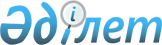 О справочнике методов идентификации хозяйствующих субъектов при их государственной регистрации в государствах – членах Евразийского экономического союзаРешение Коллегии Евразийской экономической комиссии от 10 марта 2020 года № 34
      В целях реализации пунктов 4 и 7 Протокола об информационно-коммуникационных технологиях и информационном взаимодействии в рамках Евразийского экономического союза (приложение № 3 к Договору о Евразийском экономическом союзе от 29 мая 2014 года) и в соответствии с подпунктом "а" пункта 8 Положения о единой системе нормативно-справочной информации Евразийского экономического союза, утвержденного Решением Коллегии Евразийской экономической комиссии от 17 ноября 2015 г.№ 155, Коллегия Евразийской экономической комиссии решила: 
      1. Утвердить прилагаемый справочник методов идентификации хозяйствующих субъектов при их государственной регистрации в государствах – членах Евразийского экономического союза (далее – справочник).
      2. Включить справочник в состав ресурсов единой системы нормативно-справочной информации Евразийского экономического союза.
      3. Установить, что:
      справочник применяется с даты вступления настоящего Решения в силу;
      использование кодовых обозначений справочника является обязательным при реализации общих процессов в рамках Евразийского экономического союза.
      4. Настоящее Решение вступает в силу по истечении 30 календарных дней с даты его официального опубликования. Справочник      
методов идентификации хозяйствующих субъектов при их государственной регистрации в государствах – членах Евразийского экономического союза    I. Детализированные сведения из справочника   II. Паспорт справочника 
III. Описание структуры справочника
      1. Настоящий раздел определяет структуру и реквизитный состав справочника, в том числе области значений реквизитов и правила их формирования.
      2. Структура и реквизитный состав справочника приведены в таблице, в которой формируются следующие поля (графы):
      "область значения реквизита" – текст, поясняющий смысл (семантику) реквизита;
      "правила формирования значения реквизита" – текст, уточняющий назначение реквизита и определяющий правила его формирования (заполнения), или словесное описание возможных значений реквизита;
      "мн." – множественность реквизита (обязательность (опциональность) и количество возможных повторений реквизита).
      3. Для указания множественности реквизитов передаваемых данных используются следующие обозначения:
      1 – реквизит обязателен, повторения не допускаются; 
      n – реквизит обязателен, должен повторяться n раз (n > 1);
      1..* – реквизит обязателен, может повторяться без ограничений;
      n..* – реквизит обязателен, должен повторяться не менее n раз  (n > 1);
      n..m – реквизит обязателен, должен повторяться не менее n раз и не более m раз (n > 1, m > n);
      0..1 – реквизит опционален, повторения не допускаются;
      0..* – реквизит опционален, может повторяться без ограничений;
      0..m – реквизит опционален, может повторяться не более m раз (m > 1). Структура и реквизитный состав справочника
					© 2012. РГП на ПХВ «Институт законодательства и правовой информации Республики Казахстан» Министерства юстиции Республики Казахстан
				
      Председатель Коллегии    
Евразийской экономической комиссии

М. Мясникович   
УТВЕРЖДЕН 
Решением Коллегии 
Евразийской экономической 
комиссии    
от 10 марта 2020 г. № 34    
Код раздела
Наименование раздела
Наименование раздела
Наименование раздела
Код раздела
Кодовое обозначение вида номера (кода) записи по государственному реестру (регистру)
Буквенное обозначение вида номера (кода) записи по государственному реестру (регистру)
Описание
1
2
3
4
АМ
Республика Армения
Республика Армения
Республика Армения
АМ
АМ01
ГРЮЛ
государственный регистрационный номер юридического лица, указанный в Едином государственном реестре (Реестр государственного учета юридических лиц)
АМ
АМ02
ГРИП
государственный регистрационный номер лица, состоящего на учете в качестве индивидуального предпринимателя, указанный в Едином государственном реестре (Реестр государственного учета лиц, состоящих на учете в качестве индивидуальных предпринимателей)
BY
Республика Беларусь
Республика Беларусь
Республика Беларусь
BY
BY01
ОКЮЛП
регистрационный номер юридического лица, индивидуального предпринимателя, указанный в Едином государственном регистре юридических лиц и индивидуальных предпринимателей и сформированный в соответствии с общегосударственным классификатором Республики Беларусь ОКРБ 018-2003 "Юридические лица и индивидуальные предприниматели"
KZ
Республика Казахстан
Республика Казахстан
Республика Казахстан
KZ
KZ01
БИН
бизнес-идентификационный номер, формируемый для юридического лица (филиала и представительства) и индивидуального предпринимателя, осуществляющего деятельность в виде совместного предпринимательства, указываемый в Национальном реестре бизнес-идентификационных номеров
KZ
KZ02
ИИН
индивидуальный идентификационный номер, формируемый для физического лица, в том числе индивидуального предпринимателя, осуществляющего деятельность в виде личного предпринимательства, указываемый в Национальном реестре индивидуальных идентификационных номеров
KG
Кыргызская Республика
Кыргызская Республика
Кыргызская Республика
KG01
ОКПО
общий идентификационный код предприятия, организации и индивидуального предпринимателя, указанный в Едином государственном регистре статистических единиц (Общереспубликанском классификаторе предприятий и организаций)
KG02
ИНН
идентификационный налоговый номер организации, индивидуального предпринимателя или крестьянского (фермерского) хозяйства без образования юридического лица, указанный в Государственном реестре налогоплательщиков Кыргызской Республики
RU
Российская Федерация
Российская Федерация
Российская Федерация
RU01
ОГРН
основной государственный регистрационный номер юридического лица, указанный в Едином государственном реестре юридических лиц
RU02
ОГРНИП
основной государственный регистрационный номер индивидуального предпринимателя, указанный в Едином государственном реестре индивидуальных предпринимателей
№ п/п
Обозначение элемента
Описание
1
2
3
1
Код
033
2
Тип
1 – справочник
3
Наименование
справочник методов идентификации хозяйствующих субъектов при их государственной регистрации в государствах – членах Евразийского экономического союза
4
Аббревиатура
СМИХС
5
Обозначение
ЕС 033-2020 (ред. 1)
6
Реквизиты акта о принятии (утверждении) справочника (классификатора)
Решение Коллегии Евразийской экономической комиссии от 10 марта 2020 г. № 34 
7
Дата введения в действие (начала применения) справочника (классификатора)
15 апреля 2020 г. 
8
Реквизиты акта о прекращении применения справочника (классификатора)
–
9
Дата окончания применения справочника (классификатора)
–
10
Оператор (операторы)
Евразийская экономическая комиссия
11
Назначение
справочник предназначен для представления сведений о видах номера (кода) записи по государственному реестру (регистру), который присваивается хозяйствующему субъекту при проведении процедуры государственной регистрации
12
Аннотация (область применения)
используется при формировании электронных документов (сведений) для обеспечения информационного взаимодействия при реализации общих процессов в рамках Евразийского экономического союза
13
Ключевые слова
метод идентификации, хозяйствующий субъект, субъект хозяйствования, государственная регистрация юридических лиц, государственная регистрация индивидуальных предпринимателей
14
Сфера, в которой реализуются полномочия органов Евразийского экономического союза
все сферы
15
Использование международной (межгосударственной, региональной) классификации
2 – справочник не имеет международных (межгосударственных, региональных) аналогов
16
Наличие государственных справочников (классификаторов) 
государств – членов Евразийского экономического союза
2 – справочник не имеет аналогов в государствах – членах Евразийского экономического союза
17
Метод систематизации (классификации)
1 – порядковый метод систематизации
18
Методика ведения
1 – централизованная методика ведения.

Добавление, изменение или исключение значений справочника выполняется оператором в соответствии с актом Евразийской экономической комиссии. Оператор обеспечивает размещение актуальных сведений в ресурсах единой системы нормативно-справочной информации Евразийского экономического союза. 
В случае исключения значения запись справочника отмечается как недействующая с даты исключения с указанием сведений об акте Евразийской экономической комиссии, регламентирующем окончание действия записи справочника. Коды справочника являются уникальными, повторное использование кодов справочника, в том числе недействующих, не допускается
19
Структура
информация о структуре справочника (состав полей, области их значений и правила формирования) указана в разделе III настоящего документа
20
Степень конфиденциальности данных
сведения из справочника относятся к информации открытого доступа
21
Установленная периодичность пересмотра
не установлена
22
Изменения
–
23
Ссылка на детализированные сведения из справочника (классификатора)
детализированные сведения из справочника приведены в разделе I настоящего документа
24
Способ представления сведений из справочника (классификатора)
опубликование на информационном портале Евразийского экономического союзаТаблица
Наименование реквизита
Наименование реквизита
Наименование реквизита
Наименование реквизита
Наименование реквизита
Область значения реквизита
Правила формирования значения реквизита
Мн.
1. Сведения о методах идентификации хозяйствующих субъектов при их государственной регистрации 
в государствах – членах 
Евразийского экономического союза
1. Сведения о методах идентификации хозяйствующих субъектов при их государственной регистрации 
в государствах – членах 
Евразийского экономического союза
1. Сведения о методах идентификации хозяйствующих субъектов при их государственной регистрации 
в государствах – членах 
Евразийского экономического союза
1. Сведения о методах идентификации хозяйствующих субъектов при их государственной регистрации 
в государствах – членах 
Евразийского экономического союза
1. Сведения о методах идентификации хозяйствующих субъектов при их государственной регистрации 
в государствах – членах 
Евразийского экономического союза
определяется областями значений вложенных реквизитов
определяются правилами формирования вложенных реквизитов 
1..*
1.1. Код раздела
1.1. Код раздела
1.1. Код раздела
1.1. Код раздела
нормализованная строка символов. Шаблон: [A-Z]{2}
формируется в соответствии со стандартом ISO 3166-1 (альфа-2 код)
1
1.2. Наименование раздела
1.2. Наименование раздела
1.2. Наименование раздела
1.2. Наименование раздела
строка символов.

Мин. длина: 1.

Макс. длина: 1000

 
полное наименование государства – члена Евразийского экономического союза
на русском языке
1
1.3. Сведения о методах идентификации хозяйствующих субъектов при их государственной регистрации в государстве – члене 
Евразийского экономического союза
1.3. Сведения о методах идентификации хозяйствующих субъектов при их государственной регистрации в государстве – члене 
Евразийского экономического союза
1.3. Сведения о методах идентификации хозяйствующих субъектов при их государственной регистрации в государстве – члене 
Евразийского экономического союза
1.3. Сведения о методах идентификации хозяйствующих субъектов при их государственной регистрации в государстве – члене 
Евразийского экономического союза
определяется областями значений вложенных реквизитов
определяются правилами формирования вложенных реквизитов 
1..*
1.3.1. Кодовое обозначение вида номера (кода) записи по государственному реестру (регистру)
1.3.1. Кодовое обозначение вида номера (кода) записи по государственному реестру (регистру)
1.3.1. Кодовое обозначение вида номера (кода) записи по государственному реестру (регистру)
нормализованная строка символов.

Шаблон [A-Z]{2}\d{2}
формируется с использованием последовательного метода кодирования
1
1.3.2. Буквенное обозначение вида номера (кода) записи по государственному реестру (регистру)
1.3.2. Буквенное обозначение вида номера (кода) записи по государственному реестру (регистру)
1.3.2. Буквенное обозначение вида номера (кода) записи по государственному реестру (регистру)
строка символов.
Мин. длина: 1.
Макс. длина: 20
формируется в виде аббревиатуры 
на русском языке
1
1.3.3. Описание
1.3.3. Описание
1.3.3. Описание
строка символов.
Мин. длина: 1.
Макс. длина: 1000
формируется в виде текста на русском языке
1..*
1.3.4. Сведения о записи справочника (классификатора)
1.3.4. Сведения о записи справочника (классификатора)
1.3.4. Сведения о записи справочника (классификатора)
определяется областями значений вложенных реквизитов
определяются правилами формирования вложенных реквизитов 
1
1.3.4.1. Дата начала действия
1.3.4.1. Дата начала действия
дата в соответствии 
с ГОСТ ИСО 8601-2001
соответствует дате начала действия, указанной в акте органа Евразийского экономического союза
1
1.3.4.2. Сведения об акте, регламентирующем начало действия записи справочника (классификатора)
1.3.4.2. Сведения об акте, регламентирующем начало действия записи справочника (классификатора)
определяется областями значений вложенных реквизитов
определяются правилами формирования вложенных реквизитов
1
1.3.4.2.1. Вид акта
нормализованная строка символов.
Шаблон: \d{5}
кодовое обозначение акта в соответствии с классификатором видов нормативных правовых актов международного права
1
1.3.4.2.2. Номер акта
строка символов.

Мин. длина: 1.
Макс. длина: 50
соответствует номеру акта органа Евразийского экономического союза
1
1.3.4.2.3. Дата акта
дата в соответствии с ГОСТ ИСО 8601-2001
соответствует дате принятия акта органа Евразийского экономического союза
1
1.3.4.3. Дата окончания действия
1.3.4.3. Дата окончания действия
дата в соответствии с ГОСТ ИСО 8601-2001
соответствует дате окончания действия, указанной в акте органа Евразийского экономического союза
0..1
1.3.4.4. Сведения об акте, регламентирующем окончание действия записи справочника (классификатора)
1.3.4.4. Сведения об акте, регламентирующем окончание действия записи справочника (классификатора)
определяется областями значений вложенных реквизитов
определяются правилами формирования вложенных реквизитов
0..1
1.3.4.4.1. Вид акта
нормализованная строка символов.
Шаблон: \d{5}
кодовое обозначение акта в соответствии 
с классификатором видов нормативных правовых актов международного права
1
1.3.4.4.2. Номер акта
строка символов.
Мин. длина: 1.
Макс. длина: 50
соответствует номеру акта органа Евразийского экономического союза
1
1.3.4.4.3. Дата акта
дата в соответствии 
с ГОСТ ИСО 8601-2001
соответствует дате принятия акта органа Евразийского экономического союза
1